DECYZJA Nr 108/17/PZ.ZNa podstawie art. 181 ust. 1 pkt 1, art. 183 ust. 1, art. 188, art. 201 ust. 1, art. 202, art. 204, art. 211, art. 378 ust. 2a pkt 1 ustawy z dnia 27 kwietnia 2001 r. Prawo ochrony środowiska (Dz. U. z 2017 r. poz. 519, z późn. zm.), oraz art. 16 ustawy z dnia 7 kwietnia 2017 r. 
o zmianie ustawy – Kodeks postępowania administracyjnego oraz niektórych innych ustaw (Dz. U. poz. 935), po rozpatrzeniu wniosku Marcin i Michał Śliwińscy sp. j., 
ul. Siemiątkowskiego 20, 06-540 Radzanów,udziela się pozwolenia zintegrowanegoMarcin i Michał Śliwińscy sp. j., ul. Siemiątkowskiego 20, 06-540 Radzanów (REGON: 145494308, NIP: 569-187-10-29), na prowadzenie instalacji do ściółkowego chowu drobiu 
– brojlerów kurzych o łącznej liczbie stanowisk 409000 szt., zlokalizowanej w miejscowości Wróblewo, kolonia Tartak, gm. Radzanów, powiat mławski i określa się następujące warunki pozwolenia: I. Rodzaj prowadzonej działalnościChów drobiu – brojlerów kurzych w systemie ściółkowym.II. Rodzaj i parametry instalacji oraz stosowana technologiaRodzaj instalacjiInstalacja do ściółkowego chowu drobiu – brojlerów kurzych o łącznej liczbie stanowisk 
409000 sztuk, w skład której wchodzą:Dziewięć budynków inwentarskich (kurników):kurniki nr 7 i 8 o obsadzie 55 000 szt./kurnik/cykl i powierzchni użytkowej 
2417 m2 wyposażone są w:dziesięć wentylatorów dachowych, każdy o wydajności 13 200 m3/h,dziesięć wentylatorów bocznych, każdy o wydajności 45 800 m3/h,sześć nagrzewnic opalanych gazem płynnym, każda o mocy 75 kW, 
z zamkniętą komorą spalania. kurniki nr 1, 2, 3, 4 i 9 o obsadzie 44 000 szt./kurnik/cykl i powierzchni użytkowej 1931 m2 wyposażone są w:dziesięć wentylatorów dachowych, każdy o wydajności 13 200 m3/h,osiem wentylatorów bocznych, każdy o wydajności 45 800 m3/h,sześć nagrzewnic opalanych gazem płynnym, każda o mocy 75 kW, 
z zamkniętą komorą spalania. kurnik nr 6 o obsadzie 42 000 szt./kurnik/cykl i powierzchni użytkowej 1850 m2 wyposażony jest w:dziesięć wentylatorów dachowych, każdy o wydajności 13 200 m3/h,osiem wentylatorów bocznych, każdy o wydajności 45 800 m3/h,sześć nagrzewnic opalanych gazem płynnym, każda o mocy 75 kW, 
z zamkniętą komorą spalania. kurnik nr 5 o obsadzie 37 000 szt./kurnik/cykl i powierzchni użytkowej 1769 m2 wyposażony jest w:dziesięć wentylatorów dachowych, każdy o wydajności 13 200 m3/h,osiem wentylatorów bocznych, każdy o wydajności 45 800 m3/h,sześć nagrzewnic opalanych gazem płynnym, każda o mocy 75 kW, 
z zamkniętą komorą spalania.Dziewięć silosów paszowych, każdy o pojemności 25 Mg.Dwadzieścia cztery zbiorniki na gaz płynny, każdy o poj. 6,4 m3.Dwadzieścia siedem zbiorników bezodpływowych na ścieki przemysłowe o poj. 
1,96 m³ każdy (po trzy zbiorniki na kurnik).Przyłącze wodociągowe.Dwa agregaty prądotwórcze, każdy o mocy ok. 320 kW – awaryjne źródło prądu.Każdy budynek inwentarski wyposażony jest w: system zadawania paszy,system pojenia,system chłodzenia,system elektryczny,system kontroli środowiska wewnątrz kurnika i sterowania wentylacją 
z elektronicznym kontrolerem do optymalizacji warunków środowiskowych 
w kurniku.system alarmowy reagujący na zanik napięcia.Opis stosowanej technologiiKurniki wchodzące w skład przedmiotowej instalacji są zasiedlane (przy temperaturze 32C) jednodniowymi pisklętami dostarczanymi z zakładu wylęgowego. Podczas chowu temperatura w budynkach kurników ulega stopniowemu obniżeniu do 21C. Kurczaki 
są hodowane na fermie od pierwszego dnia życia do około 42 dnia, po czym 
są przekazywane zewnętrznemu, uprawnionemu podmiotowi do uboju.Kurczęta brojlery są hodowane metodą ściółkową na słomie. Ptaki pojone są wodą pobieraną z wodociągu gminnego. W celu zapobiegania nadmiernemu zużyciu wody, bez szkód dla stanu zdrowotności zwierząt (pojenie zwierząt do woli – ad libitum), zastosowany został automatyczny system pojenia kurcząt poprzez poidła smoczkowo-miseczkowe, zapobiegające wyciekom i stratom wody. Kurniki wyposażono w paszociągi z karmidłami automatycznymi. Pasza jest magazynowana w silosach zlokalizowanych w sąsiedztwie kurników. Kurczęta są karmione mieszankami o składzie dostosowanym do fazy rozwoju 
i kondycji ptaków. Mieszanki paszowe charakteryzują się malejącą zawartością białka ogólnego w kolejnych etapach żywienia drobiu. W ciągu roku na fermie jest prowadzonych maksymalnie 6 cykli chowu kurcząt brojlerów. Pozostały okres roku jest okresem przerw pomiędzy cyklami produkcyjnymi. Przerwy przeznaczone są na prace porządkowe, to jest (tj.) wywóz obornika, czyszczenie 
i dezynfekcję hal chowu i urządzeń wchodzących w skład instalacji, a następnie zaścielenie posadzek świeżą ściółką i ogrzewanie kurników.Teoretyczna zdolność produkcyjna w przedmiotowej instalacji wynosi 2454 000 sztuk drobiu/rok.III. Sposoby osiągania wysokiego poziomu ochrony środowiska jako całości Stosowanie systemu etapowego żywienia zwierząt, mieszankami paszowymi dobranymi do wieku oraz gatunku drobiu, charakteryzującymi się malejącymi dawkami białek i fosforu.Stosowanie automatycznych, wysokowydajnych systemów pojenia i karmienia – poideł smoczkowych z miseczkami, zapobiegających nawilżaniu pomiotu i ściółki oraz automatycznych karmideł zapobiegających wysypywaniu paszy do ściółki.Utrzymywanie zagęszczenia obsady do 39 kg/m2.Stosowanie odpowiedniej ilości i jakości materiałów ściółkowych.Utrzymywanie powierzchni wewnątrz pomieszczeń inwentarskich w należytej czystości oraz zapewnienie odpowiedniej temperatury i wilgotności w kurnikach oraz niedopuszczanie do strat wody.Zapewnienie szczelnych podłóg w budynkach inwentarskich oraz staranne czyszczenie kurników na sucho, przed myciem.Optymalizacja zużycia wody oraz minimalizacja ilości ścieków wytwarzanych 
w wyniku mycia pomieszczeń inwentarskich poprzez zastosowanie wysokociśnieniowych urządzeń do mycia.Utrzymywanie w pełnej sprawności technicznej i eksploatacyjnej sieci kanalizacyjnej 
i wodociągowej.Prowadzenie regularnej kalibracji instalacji wody pitnej, wykrywanie i usuwanie przecieków, a także prowadzenie rejestru zużycia wody.Gromadzenie wytwarzanych ścieków w szczelnych, bezodpływowych zbiornikach 
i systematyczne wywożenie ich, przez uprawnionych odbiorców do oczyszczalni ścieków.Systematyczne usuwanie obornika po zakończeniu cyklu produkcyjnego.Wywożenie obornika bezpośrednio po wytworzeniu poza teren fermy, przystosowanymi do tego celu środkami transportu, pod przykryciem, ograniczającymi emisję związków złowonnych do powietrza.Rolnicze wykorzystanie powstającego obornika na polach rolników, z którymi prowadzący instalację posiada podpisane umowy, zgodnie ze sporządzanymi corocznie planami nawożenia lub przekazywanie obornika uprawnionym podmiotom w celu odzysku (np. do produkcji podłoża do uprawy grzybów) lub do produkcji energii.Hermetyzacja załadunku paszy z paszowozów.IV. Sposoby zapewnienia efektywnego wykorzystania energiiKontrola i rejestracja zużycia energii elektrycznej.Zastosowanie właściwej izolacji cieplnej budynków inwentarskich.Zastosowanie odpowiednich rozwiązań konstrukcyjnych i materiałowych.Optymalne wykorzystanie wytwarzanego ciepła.Zastosowanie oświetlenia z wykorzystaniem energooszczędnych źródeł światła. V. Rodzaj i ilość wykorzystywanych surowców, materiałów, wody, paliw i energii Zużycie wody na cele instalacji:pojenie zwierząt łącznie – Qr = 17 178 m3/rok, w tym:7 dm3/ptaka/cykl,42 dm3/stanowisko/rok;mycie i dezynfekcja – Qr = 216 m3/rok;chłodzenie kurników  – Qr = 0,09 m3/rokZużycie paszy – 9325,2 Mg/rok.Zużycie energii elektrycznej – 257,7 MWh/rok.Zużycie gazu ciekłego – 271,1 Mg/rok.Zużycie słomy – 540,00 Mg/rok.Zużycie preparatów do mycia kurników – 40 Mg/rok.Zużycie preparatów do dezynfekcji kurników – 4 248 dm³/rok.Zużycie preparatów do deratyzacji – 0,03 Mg/rok.VI. Warunki wprowadzania do środowiska substancji i energii Emisja hałasu do środowiskaDopuszczalny, równoważny poziom dźwięku A hałasu przenikającego do środowiska, 
w wyniku eksploatacji instalacji wymagającej pozwolenia zintegrowanego, na tereny zabudowy zagrodowej wynosi:LAeq D – 55 dB (A) w porze dnia, w godz. 6.00 ÷ 22.00;LAeq N – 45 dB (A) w porze nocy, w godz. 22.00 ÷ 6.00.Czas pracy głównych źródeł hałasu: wentylatory dachowe i szczytowe - 16 godzin 
w porze dnia i 8 godzin w porze nocy.Wprowadzanie gazów i pyłów do powietrzaWielkości dopuszczalnej emisji oraz parametry instalacji - źródła powstawania 
i miejsca wprowadzania substancji do powietrza zgodnie z tabelami nr 1÷18.Tabela 1.Emisja dopuszczalna dla każdego z dwóch kurników typu A (kurnik nr 7 i nr 8) 
o obsadzie maksymalnej 55000 sztuk każdyTabela 2.Emisja dopuszczalna dla każdego z 10 wentylatorów dachowych każdego z dwóch kurników typu A (kurnik nr 7 i nr 8) o wydajności 13200 m3/h każdy; wysokość emitora: h = 7,4 m; średnica wylotu d = 1 m, wylot pionowy otwarty)Tabela 3.Emisja dopuszczalna dla każdego z 10 wentylatorów bocznych każdego z dwóch kurników typu A (kurnik nr 7 i nr 8) o wydajności 45800 m3/h każdy (wysokość wylotu: h = 1,9 m; średnica wylotu d = 1,6 m, wylot poziomy)Tabela 4. Emisja dopuszczalna dla każdego z sześciu wyrzutów spalin z nagrzewnic o mocy 75 kW każda, zlokalizowanych w bocznych ścianach każdego z kurników typu A (wysokość emitora h = 2m; średnica wylotu d = 0,1 m)Tabela 5. Emisja dopuszczalna dla każdego z pięciu kurników typu B (kurniki nr 1 ÷ 4 i nr 9) 
o obsadzie maksymalnej 44000 sztuk każdyTabela 6.Emisja dopuszczalna dla każdego z 10 wentylatorów dachowych każdego z pięciu kurników typu B (kurniki nr 1 ÷ 4 i nr 9) o wydajności 13200 m3/h każdy (wysokość emitora: h = 7,4 m; średnica wylotu d = 1 m; wylot pionowy otwarty)Tabela 7. Emisja dopuszczalna dla każdego z 8 wentylatorów bocznych każdego z pięciu kurników typu B (kurniki nr 1 ÷ 4 i nr 9) o wydajności 45800 m3/h każdy (wysokość wylotu: h = 1,9 m; średnica wylotu d = 1,6 m, wylot poziomyTabela 8. Emisja dopuszczalna dla każdego z sześciu wyrzutów spalin z nagrzewnic o mocy 75 kW każda, zlokalizowanych w bocznych ścianach każdego z kurników typu B (wysokość emitora h = 2m; średnica wylotu d = 0,1 m)Tabela 9. Emisja dopuszczalna dla kurnika typu C (kurnik nr 6) o obsadzie maksymalnej 42000 sztukTabela 10. Emisja dopuszczalna dla każdego z 10 wentylatorów dachowych kurnika typu C (kurnik nr 6) o wydajności 13200 m3/h każdy wysokość emitora: h = 7,4 m; średnica wylotu d = 1 m, wylot pionowy otwarty)Tabela 11.Emisja dopuszczalna dla każdego z 8 wentylatorów bocznych kurnika typu C (kurnik nr 6) o wydajności 45800 m3/h każdy (wysokość wylotu: h = 1,9 m; średnica wylotu d = 1,6 m, wylot poziomy)Tabela 12. Emisja dopuszczalna dla każdego z sześciu wyrzutów spalin z nagrzewnic 
o mocy 75 kW każda, zlokalizowanych w bocznych ścianach kurnika typu C (kurnik nr 6) - wysokość emitora h = 2m; średnica wylotu d = 0,1 mTabela 13. Emisja dopuszczalna dla kurnika typu D (kurnik nr 5) o obsadzie maksymalnej 37000 sztukTabela 14. Emisja dopuszczalna dla każdego z 10 wentylatorów dachowych kurnika typu D (kurnik nr 5) o wydajności 13200 m3/h każdy wysokość emitora: h = 7,4 m; średnica wylotu d = 1 m, wylot pionowy otwarty)Tabela 15. Emisja dopuszczalna dla każdego z 8 wentylatorów bocznych kurnika typu D (kurnik nr 5) o wydajności 45800 m3/h każdy (wysokość wylotu: h = 1,9 m; średnica wylotu d = 1,6 m, wylot poziomy)Tabela 16. Emisja dopuszczalna dla każdego z sześciu wyrzutów spalin z nagrzewnic 
o mocy 75 kW każda, zlokalizowanych w bocznych ścianach kurnika typu D (kurnik nr 5) - wysokość emitora h = 2m; średnica wylotu d = 0,1 mTabela 17. Dopuszczalna emisja roczna z instalacjiTabela 18. Dopuszczalna emisja roczna dla stanowiska dla zwierzęciaZagospodarowanie wytwarzanego obornika. Maksymalna ilość obornika kurzego, która powstać może w wyniku funkcjonowania instalacji (przy obsadzie 409 000 szt./cykl i 6 cyklach w roku) – 3067,50 Mg/rok.Powstający na fermie obornik kurzy docelowo wykorzystywany może być:rolniczo (jako nawóz) zgodnie z przepisami ustawy o nawozach i nawożeniu oraz zaleceniami zawartymi w Kodeksie Dobrej Praktyki Rolniczej - 
na gruntach, do których prowadzący instalację posiada tytuł prawny lub gruntach osób, z którymi zawarto stosowne umowy. Ilość nawozu stosowanego na polach musi być zgodna ze sporządzanymi corocznie planami nawożenia, zaopiniowanymi pozytywnie przez okręgową stację chemiczno-rolniczą;jako odpad, do odzysku (np.: w procesie produkcji podłoża do uprawy grzybów);do produkcji energii. W okresie, gdy obornik kurzy nie może być bezpośrednio po wytworzeniu wykorzystany rolniczo lub przekazany uprawnionym podmiotom w celu odzysku 
(np. do produkcji podłoża, do uprawy grzybów) lub do produkcji energii, prowadzący instalację zobowiązany jest do magazynowania powstającego obornika na płycie obornikowej lub budynku składowym pełniącym rolę płyty obornikowej, zlokalizowanej na terenie, do którego prowadzący instalację posiada tytuł prawny, wyposażonej 
w zbiornik na odcieki.Wytwarzanie odpadówRodzaje i ilości odpadów dopuszczonych do wytwarzania w wyniku funkcjonowania instalacji oraz sposoby gospodarowania, w tym magazynowania odpadów.Wyszczególnienie rodzajów i ilości odpadów dopuszczonych do wytwarzania 
w wyniku funkcjonowania instalacji, z uwzględnieniem sposobów gospodarowania, w tym magazynowania odpadów, stanowi tabela nr 18.Tabela 19.Odpady dopuszczone do wytwarzaniaSposoby gospodarowania wytwarzanymi odpadami.Prowadzący instalację w zakresie gospodarki wytwarzanymi odpadami zobowiązany są spełniać następujące warunki: prowadzić działania mające na celu zapobieganie powstawaniu odpadów,nie mieszać odpadów niebezpiecznych różnych rodzajów oraz odpadów niebezpiecznych z odpadami innymi niż niebezpieczne,dostarczać odpady z miejsc powstawania do miejsca magazynowania 
i przetwarzania w pojemnikach zapewniających bezpieczeństwo ludzi
i środowiska,zapewnić zagospodarowanie wytwarzanych odpadów zgodnie z hierarchią określoną w ustawie o odpadach,przekazywać odpady wyłącznie uprawnionym podmiotom lub osobom fizycznym i jednostkom organizacyjnym niebędącym przedsiębiorcami, które wykorzystują odpady na potrzeby własne zgodnie z obowiązującymi przepisami,prowadzić ilościową i jakościową ewidencję wytwarzanych odpadów 
z zastosowaniem karty ewidencji odpadów oraz karty przekazania odpadów,zapewnić bezpieczne dla środowiska i zdrowia ludzi magazynowanie odpadów, 
z zachowaniem następujących zasad:odpady mogą być magazynowane wyłącznie na terenie, do którego prowadzący instalację posiada tytuł prawny,miejsca magazynowania odpadów winny być oznakowane 
i zabezpieczone przed dostępem osób postronnych i zwierząt,sposób magazynowania odpadów powinien uwzględniać właściwości fizyczne i chemiczne odpadów,odpady, z wyjątkiem odpadów przeznaczonych do składowania, mogą być magazynowane, jeśli konieczność magazynowania wynika 
z procesów technologicznych lub organizacyjnych, nie dłużej jednak niż przez okres 3 lat,odpady przeznaczone do składowania mogą być magazynowane jedynie 
w celu zebrania odpowiedniej ilości tych odpadów do transportu 
na składowisko odpadów, nie dłużej jednak niż przez okres 1 roku.Sposoby zapobiegania powstawaniu odpadów lub ograniczania ilości odpadów 
i ich negatywnego oddziaływania na środowiskozamawianie surowców i materiałów w opakowaniach zwrotnych, wielokrotnego użytku,stosowanie w procesie technologicznym surowców i materiałów oraz urządzeń wysokiej jakości, gwarantujących dłuższą ich eksploatację,przekazywanie wytworzonych odpadów wyłącznie uprawnionym odbiorcom,preferowanie odbiorców zapewniających odzysk wytworzonych odpadów,monitorowanie i optymalizacja parametrów procesu produkcyjnego.VII. Ilość, stan i skład ścieków – nie wprowadzanych do wód lub do ziemiInstalacja jest źródłem ścieków przemysłowych powstających w wyniku mycia i dezynfekcji pomieszczeń i urządzeń inwentarskich, odprowadzanych do 27 szczelnych, bezodpływowych zbiorników o pojemności 1,96 m3 każdy i okresowo przekazywane 
do oczyszczalni ścieków.Ilość ścieków wynosi – Qr = 216 m3/rok.Stan i skład ścieków:Temperatura < 35 OCOdczyn (pH) – 6,0÷9,0BZT5 ≤  6000 mgO2/dm3Zawiesiny ogólne ≤  1600 mg/dm3Fosfor ogólny ≤  15 mgP/dm3Azot ogólny ≤  650 mgN/dm3Azot amonowy ≤  600 mgN/dm3Azot azotynowy ≤  5 mgN/dm3VIII. Warunki i parametry charakteryzujące pracę instalacji w warunkach odbiegających od normalnychMaksymalny dopuszczalny czas utrzymywania się uzasadnionych technologicznie warunków eksploatacyjnych odbiegających od normalnych – nie określa się.Warunki lub parametry charakteryzujące pracę instalacji, określające moment zakończenia rozruchu – nie określa się.Warunki lub parametry charakteryzujące pracę instalacji, określające moment rozpoczęcia wyłączania instalacji – nie określa się.Warunki wprowadzania do środowiska substancji lub energii:w trakcie rozruchu – nie określa się;w trakcie wyłączania – nie określa się.IX. Wymagania zapewniające ochronę gleby, ziemi i wód gruntowych, w tym środki mające na celu zapobieganie emisjom do gleby, ziemi i wód gruntowych oraz sposobów ich systematycznego nadzorowania Wyposażenie pomieszczeń inwentarskich w szczelne posadzki.Zapewnienie bezpiecznego dla środowiska i zdrowia ludzi magazynowania odpadów.Magazynowanie odpadów w sposób selektywny, w specjalnie do tego wyznaczonych miejscach na terenie fermy, zabezpieczonych przez wpływem czynników atmosferycznych i przed możliwością przedostawania się zanieczyszczeń do gleby, wód podziemnych oraz na tereny sąsiednie.Transport odpadów do miejsc odzysku/unieszkodliwienia za pomocą przystosowanych do tego pojazdów, przez przedsiębiorców posiadających wymagane prawem decyzje administracyjne.Przekazywanie ścieków, za pomocą specjalistycznego sprzętu asenizacyjnego 
do oczyszczalni ścieków.Poprzedzanie mycia i dezynfekcji hal chowu starannym czyszczeniem kurników 
na sucho.Mycie pomieszczeń inwentarskich po zakończonym cyklu chowu urządzeniami wysokociśnieniowymi.Utrzymywanie w pełnej sprawności technicznej i eksploatacyjnej sieci wodociągowej, wszystkich urządzeń gospodarki wodnej i kanalizacyjnej 
i natychmiastowe usuwanie ewentualnych przecieków.Postępowanie ze środkami dezynfekcyjnymi, zgodnie z instrukcją zawartą w ich karcie charakterystyki.Załadunek obornika bezpośrednio z hali chowu na przystosowane do tego celu środki transportu. X. Zakres i sposób monitorowania emisji oraz termin przekazywania informacji 
i danych organowi właściwemu do wydania pozwolenia i wojewódzkiemu inspektorowi ochrony środowiskaMonitorowanie emisji obornika.Prowadzenie ewidencji ilości powstającego obornika kurzego.Prowadzenie ewidencji rozchodów obornika przeznaczonego do:odzysku jako odpad (na przykład: w procesie produkcji podłoża do uprawy grzybów);wykorzystania rolniczego jako nawóz, z rozgraniczeniem jego ilości dla poszczególnych odbiorców, dla wszystkich gruntów, na których stosowany był nawóz wytworzony w instalacji,produkcji energii.Określanie całkowitej ilości azotu i fosforu wydalanych w oborniku w oparciu 
o analizę obornika z oznaczeniem całkowitej zawartości azotu i fosforu (BAT 24).Przekazywanie w formie pisemnej, w terminie do dnia 31 stycznia każdego roku ewidencji, o których mowa w ust. 1, 2 i 3 za poprzedni rok kalendarzowy oraz informacji dotyczących miejsca magazynowania w okresie zimowym wytworzonego pomiotu kurzego (płyty obornikowej) oraz kopii dokumentu potwierdzającego tytuł prawny do ww. płyty (jeżeli obornik kurzy nie był przekazywany w tym okresie jako odpad lub do produkcji energii),począwszy 
od informacji za 2017 rok.Monitorowanie i ewidencjonowanie emisji substancji do powietrza. Określanie wielkości emisji rocznej amoniaku i pyłu z instalacji, przy wykorzystaniu techniki „Szacunki z wykorzystaniem wskaźników emisji” (BAT 25 
i BAT 27).Przekazywanie, w terminie do dnia 31 stycznia każdego roku, informacji 
o wielkości emisji rocznej amoniaku i pyłu za poprzedni rok kalendarzowy, począwszy od informacji za rok 2017.XI. Zakres i sposób monitorowania procesów technologicznych oraz termin przekazywania informacji i danych organowi właściwemu do wydania pozwolenia 
i wojewódzkiemu inspektorowi ochrony środowiskaProwadzenie ewidencji ilości zużywanych surowców, materiałów, paliw, wody 
i energii, wymienionych w części V. niniejszej decyzji.Prowadzenie ewidencji obsady drobiu w poszczególnych budynkach inwentarskich 
i w całej instalacji, w kolejnych cyklach chowu, w tym ubiórek i upadków.Prowadzenie ewidencji ilości pobieranej wody w podziale: na potrzeby pojenia zwierząt łącznie w skali roku, w tym: ptaka/cykl 
i stanowisko/rok;na potrzeby mycia i dezynfekcji (w m3/rok);na potrzeby chłodzenia kurników (w m3/rok).Przekazywanie w terminie do dnia 31 stycznia każdego roku ewidencji, o których mowa w ust. 1 - 3 za poprzedni rok kalendarzowy.XII. Sposób i częstotliwość wykonywania badań zanieczyszczenia gleby i ziemi substancjami powodującymi ryzyko oraz pomiarów zawartości tych substancji 
w wodach gruntowych, w tym  pobierania próbekSposób i częstotliwość wykonywania badań zanieczyszczenia gleby i ziemi substancjami powodującymi ryzykoNie określa się.Sposób i częstotliwość wykonywania pomiarów zawartości w wodach gruntowych substancji powodujących ryzykoNie określa się.XIII. Usytuowanie stanowisk do pomiaru wielkości emisji w zakresie gazów i pyłów wprowadzanych do powietrzaNie określa się.XIV. Sposoby zapobiegania występowaniu i ograniczania skutków awariiZgodnie z rozporządzeniem Ministra Rozwoju z dnia 29 stycznia 2016 r. w sprawie rodzajów i ilości znajdujących się w zakładzie substancji niebezpiecznych, decydujących o zaliczeniu zakładu do zakładu o zwiększonym lub dużym ryzyku wystąpienia poważnej awarii przemysłowej (Dz. U. poz. 138), fermę drobiu Wróblewo 5, zlokalizowaną
w miejscowości Wróblewo, kolonia Tartak, gm. Radzanów, powiat mławski, zaliczono
do zakładów o zwiększonym ryzyku wystąpienia awarii przemysłowej z uwagi na ilość magazynowanego gazu ciekłego.XV. Sposoby ograniczania oddziaływań transgranicznych na środowiskoNie określa się.XVI. Postępowanie po zakończeniu działalnościZgodnie z wymogami wynikającymi z przepisów Prawa budowlanego, Prawa ochrony środowiska oraz ustawy o odpadach.XVII. Dodatkowe wymaganiaPrzedłożenie informacji o wypełnieniu obowiązków nałożonych na prowadzącego zakład o zwiększonym ryzyku wystąpienia awarii przemysłowej, w terminie  
do 1 marca 2018 r.Przekazywanie wyników okresowych pomiarów hałasu wojewódzkiemu inspektorowi ochrony środowiska również w wersji elektronicznej.Przeprowadzanie przez osoby uprawnione, co najmniej jeden raz na dwa lata, w II kwartale roku, począwszy od2021 roku, próby szczelności zbiorników 
do gromadzenia wytwarzanych ścieków z instalacji oraz przesyłanie wyników ekspertyzy szczelności w terminie 30 dni od wykonania badań wraz z podaniem przyjętej metodyki badań.XVIII. Termin ważności pozwoleniaUdziela się pozwolenia zintegrowanego na czas nieoznaczony.UzasadnienieWnioskiem z dnia 13 grudnia 2016 r. Marcin i Michał Śliwińscy sp. j., 
ul. Siemiątkowskiego 20, 06-540 Radzanów, reprezentowana przez pełnomocników Pana Jerzego Kozłowskiego oraz Panią Agnieszkę Jagodzińską, wystąpiła do Marszałka Województwa Mazowieckiego o wydanie pozwolenia zintegrowanego na prowadzenie instalacji do ściółkowego chowu drobiu – brojlerów kurzych o łącznej liczbie stanowisk 
409000 szt., zlokalizowanej w miejscowości Wróblewo kolonia Tartak, gm. Radzanów, powiat mławski.Przedmiotowa instalacja wymaga uzyskania pozwolenia zintegrowanego, gdyż klasyfikuje się zgodnie z ust. 6 pkt 8 lit. a załącznika do rozporządzenia Ministra Środowiska z dnia 27 sierpnia 2014 r. w sprawie rodzajów instalacji mogących powodować znaczne zanieczyszczenie poszczególnych elementów przyrodniczych albo środowiska jako całości (Dz. U. poz. 1169), do instalacji do chowu lub hodowli drobiu o więcej niż 
40000 stanowisk dla drobiu.Po analizie merytorycznej wniosku, z uwagi na fakt, iż wniosek nie był kompletny, przez co nie spełniał wymogów określonych w przepisach prawa, tut. organ pismem z dnia
21 marca 2017 r. (znak: PZ-I.7222.217.2016.WŚ), wezwał prowadzącego instalację 
do uzupełnienia wniosku. Uzupełnienia w przedmiocie sprawy wpłynęły w dniu 31 marca 2017 r.Z uwagi na powstałe w toku postępowania zawiłości w ustaleniu stanu faktycznego, pismem zdnia 26 czerwca 2017r. (znak: PZ-I.7222.217.2016.WŚ), przedłużono termin załatwienia sprawy.Pismem z dnia 23 czerwca 2017 r. prowadzący instalację złożył kolejne uzupełnienia do wniosku o wydanie pozwolenia.Pismem z dnia 6 lipca 2017 r. tut. organ wezwał stronę do złożenia wyjaśnień 
w sprawie. Wyjaśnienia wpłynęły w dniu 27 lipca 2017 r.Zawiadomieniem z dnia 11 sierpnia 2017 r. (znak: PZ-I.7222.217.2016.WŚ), Marszałek Województwa Mazowieckiego podał, że w publicznie dostępnym wykazie zamieszczono dane o wniosku, a także poinformował o możliwości wnoszenia uwag 
i wniosków w terminie 30 dni od ukazania się zawiadomienia. Przedmiotowe zawiadomienie w okresie od dnia 14 sierpnia 2017 r. do dnia 14 września 2017 r. umieszczono na tablicy ogłoszeń w Urzędzie Marszałkowskim Województwa Mazowieckiego w Warszawie. Ponadto, zawiadomienie umieszczono na stronie internetowej Urzędu Marszałkowskiego. Zawiadomienie wywieszono również na tablicy ogłoszeń w Urzędzie Gminy w Radzanowie 
w okresie od dnia 14 sierpnia 2017 r. do dnia 21 września 2017 r. oraz na terenie przedmiotowej instalacji w okresie od dnia 17 sierpnia 2017 r. do dnia 18 września 2017 r. 
W terminie 30 dni od dnia ogłoszenia nie wniesiono żadnych uwag i wniosków do sprawy.Z uwagi na powstałe w toku postępowania zawiłości w ustaleniu stanu faktycznego, pismem zdnia 30 października 2017r. (znak: PZ-II.7222.11.2017.KS), przedłużono termin załatwienia sprawy.Zgodnie z art. 10 §1 ustawy Kodeks postępowania administracyjnego, pismem z dnia 23 listopada 2017 r. (znak: PZ-II.7222.11.2017.KS), poinformowano stronę o przysługującym prawie zapoznania się z aktami sprawy, możliwości wypowiedzenia się co do zebranych dowodów i materiałów oraz zgłoszonych żądań w toczącym się postępowaniu. Prowadzący instalację nie skorzystał z przysługującego prawa.We wniosku wykazano, że przedmiotowa instalacja zlokalizowana w miejscowości Wróblewo kolonia Tartak, prowadzona przez Marcin i Michał Śliwińscy sp. j., 
ul. Siemiątkowskiego 20, 06-540 Radzanów, spełnia wymagania ochrony środowiska wynikające z najlepszych dostępnych technik.Z obliczeń rozprzestrzeniania się hałasu powodowanego działalnością instalacji fermy drobiu wynika, że na granicy terenów chronionych akustycznie nie wystąpią przekroczenia dopuszczalnych poziomów hałasu w środowisku, określonych w załączniku 
do rozporządzenia Ministra Środowiska z dnia 14 czerwca 2007 r. w sprawie dopuszczalnych poziomów hałasu w środowisku (Dz. U. poz.112). Teren podlegający ochronie akustycznej stanowi zabudowa zagrodowa.Ze względu na konieczność prowadzenia przez wojewódzkiego inspektora ochrony środowiska monitoringu środowiska, w postaci sytemu teleinformatycznego, w zakresie hałasu, w pozwoleniu zobowiązano prowadzącego instalację do przekazywania wyników okresowych pomiarów hałasu wojewódzkiemu inspektorowi ochrony środowiska również 
w wersji elektronicznej.Obornik powstający w wyniku funkcjonowania fermy, zgodnie z informacjami przedstawionymi we wniosku, przekazywany będzie uprawnionemu podmiotowi do odzysku (jako odpad), np.: w procesie produkcji podłoża do uprawy grzybów, wykorzystywany rolniczo na polach własnych lub rolników, z którymi podpisano stosowane umowy lub przekazywany do produkcji energii. W przypadku braku możliwości przekazania obornika, powinien być on magazynowany na szczelnym podłożu w budynku magazynowym spełniającym rolę płyty obornikowej. W celu zapewnienia właściwej gospodarki wytworzonym obornikiem, tut. organ zobowiązał prowadzącego instalację do corocznego przedstawiania organowi właściwemu do wydania pozwolenia zintegrowanego ewidencji przychodów 
i rozchodów obornika oraz informacji o sposobie jego zagospodarowania. Prowadzącego instalację zobowiązano również do monitorowania całkowitej ilości azotu i fosforu wydalanych w oborniku, zgodnie z wymaganiami BAT 24 określonymi w Decyzji Wykonawczej Komisji (UE) 2017/302 z dnia 15 lutego 2017 r. ustanawiającej konkluzje dotyczące najlepszych dostępnych technik (BAT) w odniesieniu do intensywnego chowu drobiu lub świń zgodnie z dyrektywą Parlamentu Europejskiego i Rady 2010/75/UE. Jednocześnie nałożono obowiązek przekazywania otrzymanych wyników organowi właściwemu do wydania pozwolenia zintegrowanego i wojewódzkiemu inspektorowi ochrony środowiska, określając wymagany termin przekazywania powyższych informacji. Wszystkie wymienione powyżej informacje umożliwią systematyczną ocenę spełniania przez instalację wymagającą pozwolenia zintegrowanego wymagań ochrony środowiska wynikających 
z najlepszych dostępnych technik.Instalacja jest źródłem odpadów niebezpiecznych i innych niż niebezpieczne. Przedstawiony we wniosku sposób postępowania z wytwarzanymi odpadami zabezpiecza środowisko przed ich potencjalnie negatywnym oddziaływaniem. Odpady są magazynowane selektywnie, w wyznaczonym do tego celu pomieszczeniu magazynowym, w budynku garażowo-składowym, w sposób zabezpieczający przed przedostawaniem się zanieczyszczeń do gleby, wód podziemnych oraz na tereny sąsiednie. Wytworzone odpady, w zależności od rodzaju, są przekazywane uprawnionym podmiotom do odzysku bądź unieszkodliwienia.Na potrzeby instalacji dostarczana jest woda z wodociągu gminnego. Woda wykorzystywana jest do pojenia zwierząt oraz na cele porządkowe. Prowadzona jest oszczędna i racjonalna gospodarka wodą. W celu zapobiegania nadmiernemu zużyciu wody, bez szkód dla stanu zdrowotności zwierząt (pojenie zwierząt do woli – ad libitum), zastosowany został automatyczny system pojenia kurcząt poprzez poidła smoczkowo-miseczkowe, zapobiegające wyciekom i stratom wody. Ewidencja zużycia wody określana jest na podstawie wskazań wodomierzy.Mając na względzie powyższe, w niniejszej decyzji, zgodnie z art. 211 ust. 6 pkt 8 ustawy Prawo ochrony środowiska, określono ilość wody zużywanej na potrzeby instalacji. Prowadzącego instalację zobowiązano do przekazywania bilansu zużycia wody organowi właściwemu do wydania pozwolenia zintegrowanego i wojewódzkiemu inspektorowi ochrony środowiska.Funkcjonowanie instalacji jest źródłem ścieków przemysłowych powstających 
w wyniku mycia i dezynfekcji pomieszczeń oraz urządzeń inwentarskich. Wytwarzane ścieki odprowadzane są do szczelnych, bezodpływowych zbiorników, a następnie wywożone przez uprawnionych odbiorców specjalistycznym taborem asenizacyjnym do oczyszczalni ścieków. Mając na względzie powyższe w pozwoleniu określono, zgodnie z art. 211 ust. 6 pkt 7 ustawy Prawo ochrony środowiska, ilość, stan i skład ścieków z instalacji. Prowadzący instalację, w celu zapewnienia właściwej ochrony środowiska wodno-gruntowego, został zobowiązany do przeprowadzania okresowych prób szczelności zbiorników bezodpływowych na ścieki technologiczne.Zgodnie z art. 208 ust. 2 pkt 4 ustawy Prawo ochrony środowiska, w przypadku, gdy eksploatacja instalacji obejmuje wykorzystanie, produkcję lub uwalnianie substancji stwarzającej ryzyko oraz istnieje możliwość zanieczyszczenia gleby, ziemi lub wód gruntowych na terenie zakładu, prowadzący instalację winien sporządzić raport początkowy o stanie zanieczyszczenia gleby, ziemi i wód gruntowych tymi substancjami. Prowadzący instalację wykazał, że ze względu na środki techniczne i organizacyjne zastosowane 
na terenie i w trakcie pracy instalacji, nie występuje możliwość zanieczyszczenia gleby, ziemi 
i środowiska wodno-gruntowego substancjami powodującymi ryzyko, należącymi 
do co najmniej jednej z klas zagrożenia wymienionych w częściach 2-5 załącznika I 
do rozporządzenia Parlamentu Europejskiego i Rady (WE) nr 1272/2008 z dnia 16 grudnia 
2008 r. w sprawie klasyfikacji, oznakowania i pakowania substancji i mieszanin, zmieniającego i uchylającego dyrektywy67/548/EWG i 1999/45/WE oraz zmieniającego rozporządzenie (WE) nr 1907/2006 (Dz. Urz. UE L 353 z 31.12.2008, str. 1, z późn. zm.). Mając na względzie powyższe tut. organ przychylił się do wniosku strony w kwestii braku konieczności sporządzania raportu początkowego.Z obliczeń rozkładu stężeń substancji w powietrzu wynika, że określone we wniosku emisje amoniaku, siarkowodoru i pyłu z instalacji nie powodują przekraczania wartości odniesienia określonych w rozporządzeniu Ministra Środowiska z dnia 26 stycznia 2010 r. 
w sprawie wartości odniesienia dla niektórych substancji w powietrzu (Dz. U. Nr 16, poz. 87), poza terenem, do którego prowadzący instalację ma tytuł prawny. We wniosku wykazano także, iż dotrzymany jest poziom dopuszczalny dla pyłu zawieszonego PM2,5 określony 
w rozporządzeniu Ministra Środowiska z dnia 24 sierpnia 2012 r. w sprawie poziomów niektórych substancji w powietrzu (Dz. U. poz. 1031).W związku z powyższym, ilości gazów i pyłów dopuszczonych do wprowadzania 
do powietrza określono w wielkościach wnioskowanych przez stronę, dla warunków normalnego funkcjonowania instalacji, przy jej prawidłowej eksploatacji. Prowadzącego instalację zobowiązano do monitorowania wielkości emisji amoniaku
i pyłu zgodnie z wymaganiami BAT 25 i BAT 27, określonymi w Decyzji Wykonawczej Komisji (UE) 2017/302 z dnia 15 lutego 2017 r. ustanawiającej konkluzje dotyczące najlepszych dostępnych technik (BAT) w odniesieniu do intensywnego chowu drobiu lub świń zgodnie z dyrektywą Parlamentu Europejskiego i Rady 2010/75/UE. Jednocześnie nałożono obowiązek przekazywania informacji o wielkości emisji rocznej organowi właściwemu 
do wydania pozwolenia zintegrowanego i wojewódzkiemu inspektorowi ochrony środowiska, określając wymagany termin przekazywania powyższych informacji.W pozwoleniu nie określono usytuowania stanowisk do pomiaru wielkości emisji gazów i pyłów wprowadzanych do powietrza, gdyż z wniosku wynika, że brak jest możliwości technicznych zainstalowania króćców pomiarowych.W decyzji nie określono warunków i parametrów charakteryzujących pracę instalacji w warunkach odbiegających od normalnych, tj. maksymalnego dopuszczalnego czasu utrzymywania się uzasadnionych technologicznie warunków eksploatacyjnych odbiegających od normalnych, warunków i parametrów charakteryzujących pracę instalacji, określających moment zakończenia rozruchu oraz moment rozpoczęcia wyłączania instalacji, jak również warunków wprowadzania do środowiska substancji w trakcie rozruchu i w trakcie wyłączania, ponieważ z wniosku wynika, że ze względu na specyfikę instalacji nie pracuje ona 
w uzasadnionych technologicznie warunkach eksploatacyjnych odbiegających 
od normalnych.Ze względu na usytuowanie instalacji oraz skalę jej oddziaływania na środowisko 
w pozwoleniu nie określono sposobów ograniczania oddziaływań transgranicznych. W decyzji niniejszej określono ilości zużywanych surowców, materiałów, paliw 
i energii istotnych z punktu widzenia wymagań ochrony środowiska, jak również zawarto obowiązek monitorowania procesów technologicznych poprzez prowadzenie ewidencji ilości zużywanych surowców, materiałów, paliw i energii i przekazywania ww. ewidencji organowi właściwemu do wydania pozwolenia zintegrowanego oraz wojewódzkiemu inspektorowi ochrony środowiska.W związku z tym, iż Zakład zalicza się do zakładów o zwiększonym ryzyku wystąpienia awarii w decyzji nie określono obowiązków, co do postępowania w przypadku wystąpienia awarii. Ponadto, prowadzącego instalację zobowiązano do przekazania informacji organowi właściwemu do wydania pozwolenia zintegrowanego o wypełnieniu obowiązków nałożonych na prowadzącego zakład o zwiększonym ryzyku wystąpienia awarii przemysłowej, w określonym terminie.W art. 195 ust.1 ustawy Prawo ochrony środowiska określono przesłanki, których zaistnienie może spowodować cofnięcie lub ograniczenie pozwolenia bez odszkodowania.PouczenieOd decyzji niniejszej służy stronie prawo odwołania do Ministra Środowiska, 
za pośrednictwem Marszałka Województwa Mazowieckiego, w terminie 14 dni od daty 
jej doręczenia.Na podstawie rozporządzenia Ministra Finansów z dnia 28 września 2007 r. 
w sprawie zapłaty opłaty skarbowej (Dz. U. Nr 187, poz. 1330) potwierdza się uiszczenie opłaty skarbowej w wysokości 506,00 zł (słownie: pięćset sześć złotych)w dniu 2 grudnia 2016 r. na rachunek bankowy Urzędu m. st. Warszawy, Dzielnicy Praga Północ 
w Warszawie przy ul. ks. I. Kłopotowskiego 15; nr konta: 96 1030 1508 0000 0005 5002 6074.Otrzymują:Pan Jerzy Kozłowski– pełnomocnik Marcin i Michał Śliwińscy sp. j.PENTEKO s.c.01-231 Warszawa, ul. Płocka 15 C lok. 75  a/aDo wiadomości:Minister Środowiska	pozwolenia.zintegrowane@mos.gov.plMazowiecki Wojewódzki Inspektor Ochrony Środowiska00-716 Warszawa, ul. Bartycka 110 ADepartament Gospodarki Odpadami oraz Pozwoleń Zintegrowanych i Wodnoprawnych UMWMWydział Bazy Odpadowej i Informacji - w miejscuRodzaj substancjiEmisja dopuszczalna [kg/h]Amoniak0,3898Siarkowodór 0,0078Pył ogółem, w tym:0,2464Pył zawieszony PM100,1493Pył zawieszony PM2,50,0202Rodzaj substancjiEmisja dopuszczalna [kg/h]Amoniak0,0390Siarkowodór 0,00078Pył ogółem, w tym:0,0246Pył zawieszony PM100,01491Pył zawieszony PM2,50,00202Rodzaj substancjiEmisja dopuszczalna [kg/h]Amoniak0,0363Siarkowodór 0,00073Pył ogółem, w tym:0,0151Pył zawieszony PM100,00915Pył zawieszony PM2,50,00124Rodzaj substancjiEmisja dopuszczalna [kg/h]Pył ogółem = Pył zawieszony PM10 = Pył zawieszony PM2,50,000535Tlenek węgla0,00267Dwutlenek azotu0,00214Dwutlenek siarki0,00060Rodzaj substancjiEmisja dopuszczalna [kg/h]Amoniak0,3119Siarkowodór 0,0062Pył ogółem, w tym:0,1971Pył zawieszony PM100,1195Pył zawieszony PM2,50,0162Rodzaj substancjiEmisja dopuszczalna [kg/h]Amoniak0,0312Siarkowodór 0,00062Pył ogółem, w tym:0,0197Pył zawieszony PM100,01194Pył zawieszony PM2,50,00162Rodzaj substancjiEmisja dopuszczalna [kg/h]Amoniak0,0363Siarkowodór 0,00073Pył ogółem, w tym:0,0151Pył zawieszony PM100,00915Pył zawieszony PM2,50,00124Rodzaj substancjiEmisja dopuszczalna [kg/h]Pył ogółem = Pył zawieszony PM10 = Pył zawieszony PM2,50,000535Tlenek węgla0,00267Dwutlenek azotu0,00214Dwutlenek siarki0,00060Rodzaj substancjiEmisja dopuszczalna [kg/h]Amoniak0,2977Siarkowodór 0,0060Pył ogółem, w tym:0,1882Pył zawieszony PM100,1140Pył zawieszony PM2,50,0154Rodzaj substancjiEmisja dopuszczalna [kg/h]Amoniak0,0298Siarkowodór 0,00060Pył ogółem, w tym:0,0188Pył zawieszony PM100,01139Pył zawieszony PM2,50,00154Rodzaj substancjiEmisja dopuszczalna [kg/h]Amoniak0,0346Siarkowodór 0,00069Pył ogółem, w tym:0,0144Pył zawieszony PM100,00873Pył zawieszony PM2,50,00118Rodzaj substancjiEmisja dopuszczalna [kg/h]Pył ogółem = Pył zawieszony PM10 = Pył zawieszony PM2,50,000535Tlenek węgla0,00267Dwutlenek azotu0,00214Dwutlenek siarki0,00060Rodzaj substancjiEmisja dopuszczalna [kg/h]Amoniak0,2622Siarkowodór 0,0052Pył ogółem, w tym:0,1658Pył zawieszony PM100,1005Pył zawieszony PM2,50,0136Rodzaj substancjiEmisja dopuszczalna [kg/h]Amoniak0,0262Siarkowodór 0,00052Pył ogółem, w tym:0,0166Pył zawieszony PM100,01006Pył zawieszony PM2,50,00136Rodzaj substancjiEmisja dopuszczalna [kg/h]Amoniak0,0305Siarkowodór 0,00061Pył ogółem, w tym:0,0127Pył zawieszony PM100,00769Pył zawieszony PM2,50,00104Rodzaj substancjiEmisja dopuszczalna [kg/h]Pył ogółem = Pył zawieszony PM10 = Pył zawieszony PM2,50,000535Tlenek węgla0,00267Dwutlenek azotu0,00214Dwutlenek siarki0,00060Rodzaj substancji wprowadzanych do powietrzaDopuszczalna emisja roczna [Mg/rok]Amoniak10,1637Siarkowodór 0,2033Pył ogółem, w tym:7,7864Pył zawieszony PM102,7151Pył zawieszony PM2,50,5887Tlenek węgla0,1952Dwutlenek azotu0,1565Dwutlenek siarki0,0439Rodzaj substancji wprowadzanej do powietrzaDopuszczalna emisja wyrażona 
w [kg/stanowisko dla zwierzęcia/rok]Amoniak0,025Lp.Rodzaj odpadów(podstawowy skład i właściwości)Kod 
odpadówIlość odpadów [Mg/rok]Miejsce i sposób magazynowania 
oraz sposób dalszego zagospodarowania odpadów1.Odchody zwierzęce[Mieszanina przefermentowanych odchodów kurzych i ściółki (słomy).Pomiot kurzy- zawartość suchej masy 
ok. 20-44%, w tym około: azot (N) 16 kg/Mg, fosfor (P2O5) 15 kg/Mg, potas (K2O) 8 kg/Mg, wapń (CaO) 24 kg/Mg, magnez (MgO) 7 kg/Mg.Słoma – zawartość suchej masy 
ok. 90-93%, w tym węgiel 46%, wodór 5%, tlen – 38%, azot – 0,2%, siarka 0,1%, popiół 3%.Odpady o dużej zawartości składników odżywczych, zawilgocony (posiada właściwości nawozowe, polepszające strukturę podłoża). Odpady w postaci stałej. Stosowane lub magazynowane w niewłaściwy sposób mogą powodować zanieczyszczenie gleby i wód związkami azotu.]02 01 063067,50Odpady bezpośrednio 
po wytworzeniu wywożone 
z terenu fermy i przekazywane uprawnionym podmiotom 
w celu odzysku 
(np.: do produkcji podłoża 
do uprawy grzybów).W przypadku braku możliwości 
bezpośredniego przekazania 
– odpady magazynowane 
na płycie obornikowej
(lub budynku składowym pełniącym rolę płyty obornikowej), wyposażonej 
w zbiornik na odcieki, zlokalizowanej na terenie,
 do którego prowadzący instalację posiada tytuł prawny.2.Inne niewymienione odpady[Pozostałości preparatów deratyzacyjnych. Odpad suchy, w postaci stałej. Skład śladowe ilości bromadiolonu.]07 04 990,02Odpady magazynowane selektywnie w szczelnych, oznakowanych pojemnikach 
lub workach z tworzywa sztucznego, ustawionych
w wyznaczonym miejscu magazynowym 
na utwardzonym podłożu, 
w pomieszczeniu garażowo-składowym zlokalizowanym 
na terenie fermy. Odpady przekazywane uprawnionym podmiotom 
w celu odzysku.3.Opakowania z papieru i tektury[Opakowania po stosowanych preparatach wykorzystywanych, mi.in. do procesu dezynfekcji. Skład: celuloza, lignina, hemicelulozy (włókna organiczne). Odpady w postaci stałej, suche, palne.]15 01 010,20Odpady magazynowane selektywnie w szczelnych, oznakowanych pojemnikach 
lub workach z tworzywa sztucznego, ustawionych
w wyznaczonym miejscu magazynowym 
na utwardzonym podłożu, 
w pomieszczeniu garażowo-składowym zlokalizowanym 
na terenie fermy. Odpady przekazywane uprawnionym podmiotom 
w celu odzysku.4.Opakowania z tworzyw sztucznych[Opakowania po stosowanych preparatach. Polimery syntetyczne - polietylen (PE), polipropylen (PP), polistyren (PS) wraz 
z domieszkami (barwniki, stabilizatory, wypełniacze, zmiękczacze). Odpady 
w postaci stałej, łatwopalne, odporne 
na działanie wody.]15 01 020,10Odpady magazynowane selektywnie w szczelnych, oznakowanych pojemnikach 
lub workach z tworzywa sztucznego, ustawionych
w wyznaczonym miejscu magazynowym
 na utwardzonym podłożu, 
w pomieszczeniu garażowo-składowym zlokalizowanym 
na terenie fermy. Odpady przekazywane uprawnionym podmiotom 
w celu odzysku.
5.Opakowania wielomateriałowe[Opakowania po preparatach wykorzystywanych do procesu deratyzacji. Skład:stopy metali nieżelaznych (aluminium), polimery syntetyczne: polietylen (PE), polipropylen (PP), polichlorek winylu (PCV), wraz zdomieszkami (barwniki, stabilizatory, wypełniacze, zmiękczacze), włókna celulozowe. Odpady w postaci stałej, łatwopalne.]15 01 050,02Odpady magazynowane selektywnie w szczelnych, oznakowanych pojemnikach 
lub workach z tworzywa sztucznego, ustawionych
w wyznaczonym miejscu magazynowym 
na utwardzonym podłożu, 
w pomieszczeniu garażowo-składowym zlokalizowanym 
na terenie fermy. Odpady przekazywane uprawnionym podmiotom 
w celu odzysku.6.Opakowania zawierające pozostałości substancji niebezpiecznych lub nimi zanieczyszczone[Opakowania z tworzyw sztucznych 
po stosowanych środkach myjących, dezynfekcyjnych. Polimery syntetyczne: polietylen (PE), polipropylen (PP), polichlorek winylu (PCV) wraz 
z domieszkami oraz pozostałości substancji znajdujących się w opakowaniach: roztwory wodne zawierające ok. 30% substancji niebezpiecznych, (takich jak) tj.: formaldehyd, aldehyd glutarowy, izopropanolu, etanol, chlorek benzalkonium, jodyna, betadyna, kwas octowy, kwas fosforowy i siarkowy, chlorheksedyna i inne. Odpady wysoce łatwopalne (H3-A), działające toksycznie 
na organizmy wodne (H14), żrące (H8), uczulające (H13), drażniące (H4), szkodliwe (H5), toksyczne (H6)] 15 01 10*0,100Odpady magazynowane selektywnie w szczelnych, oznakowanych workach 
lub pojemnikach z tworzywa sztucznego, ustawionych 
na utwardzonym podłożu
w wyznaczonym, zadaszonym miejscu na terenie przedmiotowej fermy – wydzielonym pomieszczeniu w budynku garażowo-składowym.Odpady magazynowane 
w sposób zapobiegający przedostawaniu się zanieczyszczeń do gleby i wód podziemnych.Odpady przekazywane uprawnionym podmiotom w celu odzysku lub unieszkodliwienia.7.Sorbenty, materiały filtracyjne (w tym filtry olejowe nieujęte w innych grupach), tkaniny do wycierania (np. szmaty, ścierki) i ubrania ochronne zanieczyszczone substancjami niebezpiecznymi[Zużyte maty dezynfekcyjne zanieczyszczone substancjami niebezpiecznymi - pozostałościami 
po stosowanych środkach myjących, dezynfekcyjnych, deratyzacyjnych 
i dezynsekcyjnych. Polimery syntetyczne: polipropylen (PP), poliuretan (PU), nylon, bawełna wraz z domieszkami oraz pozostałości substancji niebezpiecznych: roztwory wodne zawierające około 30-60% substancji niebezpiecznych, 
tj. chlorek benzalkonium, jodyna, betadyna, kwas octowy, kwas siarkowy, kwas fosforowy, chlorheksedyna, izopropanol, aldehyd glutarowy, formaldehyd i inne.Odpady w postaci stałej, łatwopalne, działające toksycznie na organizmy wodne (H14), żrące (H8), uczulające (H13), drażniące (H4), szkodliwe (H5), toksyczne (H6).]15 02 02*0,100Odpady magazynowane selektywnie w szczelnych, oznakowanych pojemnikach 
lub workach z tworzywa sztucznego, ustawionych
w wyznaczonym miejscu magazynowym na utwardzonym podłożu, 
w pomieszczeniu garażowo-składowym zlokalizowanym 
na terenie fermy. Odpady magazynowane 
w sposób zapobiegający przedostawaniu się zanieczyszczeń do gleby i wód podziemnych.Odpady przekazywane uprawnionym podmiotom w celu odzysku lub unieszkodliwienia.8.Sorbenty, materiały filtracyjne, tkaniny do wycierania (np. szmaty, ścierki) i ubrania ochronne inne niż wymienione w 150202[Zużyte jednorazowe ubrania ochronne, niezanieczyszczone substancjami niebezpiecznymi. Skład: . Polimery syntetyczne: polipropylen (PP), poliuretan (PU) i inne, nylon, bawełna wraz z domieszkami. Odpady w postaci stałej, suchy, łatwopalne.]15 02 030,10Odpady magazynowane selektywnie w szczelnych, oznakowanych workach 
lub pojemnikach z tworzywa sztucznego, ustawionych 
na utwardzonym podłożu
w wyznaczonym, zadaszonym miejscu na terenie przedmiotowej fermy – wydzielonym pomieszczeniu w budynku garażowo-składowym.Odpady przekazywane uprawnionym podmiotom w celu odzysku lub unieszkodliwienia. 9.Zużyte urządzenia
zawierające niebezpieczne elementy inne 
niż wymienione w 16 02 09 do 16 02 12 [Zużyte lampy oświetleniowe pomieszczeń produkcyjnych. Szkło pokryte luminoforem 
(np. halofosforanem wapnia), tworzywo sztuczne, aluminium, gaz szlachetny (argon, halon), pary rtęci. Odpady w postaci stałej, łatwo ulegające uszkodzeniu, w przypadku stłuczenia toksyczne (H6), ekotoksyczne (H14).]16 02 13*1,000Odpady magazynowane 
w oryginalnych opakowaniach lub w pudłach tekturowych, 
lub w oznakowanym, szczelnym, zamykanym pojemniku z tworzywa sztucznego, w wyznaczonym miejscu magazynowym 
na utwardzonym podłożu, 
w pomieszczeniu garażowo-składowym zlokalizowanym 
na terenie fermy. 
Odpady magazynowane 
w sposób zapobiegający uszkodzeniu (stłuczeniu). 
Odpady przekazywane uprawnionym podmiotom w celu odzysku lub unieszkodliwienia.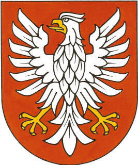 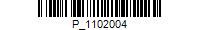 